Main TC 20223ASHRAE Winter Hybrid WebEx Meeting – all times in EasternTime (ET)Schedule for TC 2.10 Meetings, Winter 2023:
Attendance Sheet: at the meetings or Google Doc Link https://docs.google.com/spreadsheets/d/1P4Ae6bh1wfcMA8-2pkzipLWXrOozEckSWTiH8GGqbMc/edit?usp=sharingWelcome by Anthony York - ChairRoll Call of Voting Members and Introductions.  -Review VMs, CMs, and PCMs – current as of on or after July 1, 2022-New voting member list (ending month July 1, 2022):  Scope  – ChairTC 2.10 Resilience and Security is concerned with fundamental scientific and engineering design principles for the resilience of the built environments subjected to extraordinary events including mitigating consequential damages, remediation, and recovery.ASHRAE Code of Ethics Commitment – ChairIn this and all other ASHRAE meetings, we will act with honesty, fairness, courtesy, competence, inclusiveness and respect for others, which exemplify our core values of excellence, commitment, integrity, collaboration, volunteerism and diversity, and we shall avoid all real or perceived conflicts of interests.  (See full Code of Ethics: https://www.ashrae.org/about-ashrae/ashrae-code-of-ethics.)ASHRAE Diversity Commitment – ChairASHRAE is committed to providing a welcoming environment. Our culture is one of inclusiveness, acknowledging the inherent value and dignity of each individual. We proactively pursue and celebrate diverse and inclusive communities understanding that doing so fuels better, more creative and more thoughtful ideas, solutions and strategies for the Society and for the communities our Society serves. We respect and welcome all people regardless of age, gender, ethnicity, physical appearance, thought styles, religion, nationality, socio-economic status, belief systems, sexual orientation or education.Approval of Hybrid Toronto Annual 2022 Meeting Minutes (Tues., June 28, 2022)Vote to continue with TC 2.10 Resilience and SecurityAnnouncements-ChairChair breakfast meeting and other ongoing activities (asktac@ashrae.org)Research breakfast meetingChair and Vice Chair Training meetingHandbook Chairs MeetingPrograms Training meetingDevelop a succession plan for the TC’s future leadership (e.g., ladder: handbook, secretary, vice chair, chair)Liaison Reports: -MTG-RES-MTG-CYB-TC 2.5-TC 2.7-TC 2.9-TC 4.7-OthersStandards and Research Subcommittees Report (Steven Sill)Programs Subcommittee Report (Jason DeGraw)Handbook Subcommittee Report (David Evers)MTG.RES Report (Scott Campbell)Honors and Awards Subcommittee Report (Haven Cassidy)Web Page and Webmaster Report (Carol Lomonaco)TC 2.10 Activity-Form (v20-D6) (Anthony York)Old BusinessTC 2.10 has had a BaseCamp for members and CMsTC 2.10 has had a private BaseCamp for Honors and Awards (Haven Cassidy)New BusinessTC 2.10 has a BaseCamp Instructions and TrainingBaseCamp 3 (iPhone Application downloaded to access BaseCamp 3 via iPhone)New TC 2.10 Voting Members and Officershttps://www.ashrae.org/myactivecommitteesAdjournment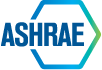 DRAFT Agendae TC 2.10 Main Winter 2023 Meeting in Atlanta, GATuesday, Feb 7, 2023, 3:30pm to 6pm ETLocation / Room: TBD, TBDPrepared by Carol Lomonaco for Anthony York (Chair)CommitteeDateStart EndChairWebEx Mtg LinkStandards/ResearchTBDTBDTBDSteve SillTBD ProgramsTBDTBDTBDJason DegrawTBD HandbookTBDTBDTBDDavid EversTBD MTG.RESNANANAScott CampbellNoneHonors and AwardsTBDTBDTBDHaven CassidyTBD Main TC 2.10Feb 7, 20233:30 pm6:00 pmAnthony YorkTBD 